Radny Rady Miasta Torunia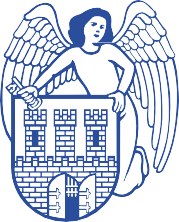 Radny Rady Miasta Torunia
Bartłomiej JóźwiakPrezydent Miasta Torunia
Szanowny Pan
Michał ZaleskiSkładam następujące wnioski radnego z Sesji Rady Miasta Torunia w dniu 21.09.2023 roku:
206. Zwracam się z wnioskiem o wykonanie nawierzchni ulicy Rypińskiej na odcinku pomiędzy ulicami Gliniecką i Olęderską. W związku z bardzo złym stanem nawierzchni wskazanego odcinka zwracam się z wnioskiem o wykonanie jego docelowej nawierzchni w możliwie jak najszybszym terminie. Ze względu na wagę problemu dotyczącego wielu mieszkańców proponuję wykonanie zadania w całości w roku 2024 roku. Radny Rady Miasta Torunia
Bartłomiej Jóźwiak
jozwiak.bartlomiej@gmail.com
603161537